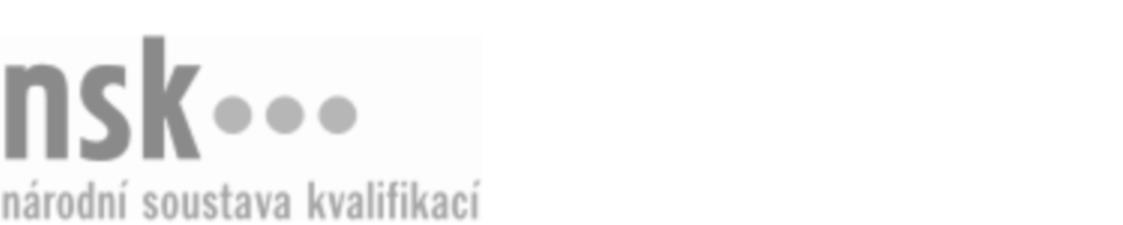 Autorizované osobyAutorizované osobyAutorizované osobyAutorizované osobyAutorizované osobyAutorizované osobyAutorizované osobyAutorizované osobyKynolog chovatel / kynoložka chovatelka (kód: 41-088-M) Kynolog chovatel / kynoložka chovatelka (kód: 41-088-M) Kynolog chovatel / kynoložka chovatelka (kód: 41-088-M) Kynolog chovatel / kynoložka chovatelka (kód: 41-088-M) Kynolog chovatel / kynoložka chovatelka (kód: 41-088-M) Kynolog chovatel / kynoložka chovatelka (kód: 41-088-M) Kynolog chovatel / kynoložka chovatelka (kód: 41-088-M) Kynolog chovatel / kynoložka chovatelka (kód: 41-088-M) Autorizující orgán:Autorizující orgán:Ministerstvo zemědělstvíMinisterstvo zemědělstvíMinisterstvo zemědělstvíMinisterstvo zemědělstvíMinisterstvo zemědělstvíMinisterstvo zemědělstvíMinisterstvo zemědělstvíMinisterstvo zemědělstvíMinisterstvo zemědělstvíMinisterstvo zemědělstvíMinisterstvo zemědělstvíMinisterstvo zemědělstvíSkupina oborů:Skupina oborů:Zemědělství a lesnictví (kód: 41)Zemědělství a lesnictví (kód: 41)Zemědělství a lesnictví (kód: 41)Zemědělství a lesnictví (kód: 41)Zemědělství a lesnictví (kód: 41)Zemědělství a lesnictví (kód: 41)Povolání:Povolání:KynologKynologKynologKynologKynologKynologKynologKynologKynologKynologKynologKynologKvalifikační úroveň NSK - EQF:Kvalifikační úroveň NSK - EQF:444444Platnost standarduPlatnost standarduPlatnost standarduPlatnost standarduPlatnost standarduPlatnost standarduPlatnost standarduPlatnost standarduStandard je platný od: 21.10.2022Standard je platný od: 21.10.2022Standard je platný od: 21.10.2022Standard je platný od: 21.10.2022Standard je platný od: 21.10.2022Standard je platný od: 21.10.2022Standard je platný od: 21.10.2022Standard je platný od: 21.10.2022Kynolog chovatel / kynoložka chovatelka,  29.03.2024 1:30:54Kynolog chovatel / kynoložka chovatelka,  29.03.2024 1:30:54Kynolog chovatel / kynoložka chovatelka,  29.03.2024 1:30:54Kynolog chovatel / kynoložka chovatelka,  29.03.2024 1:30:54Kynolog chovatel / kynoložka chovatelka,  29.03.2024 1:30:54Strana 1 z 2Strana 1 z 2Autorizované osobyAutorizované osobyAutorizované osobyAutorizované osobyAutorizované osobyAutorizované osobyAutorizované osobyAutorizované osobyAutorizované osobyAutorizované osobyAutorizované osobyAutorizované osobyAutorizované osobyAutorizované osobyAutorizované osobyAutorizované osobyNázevNázevNázevNázevNázevNázevKontaktní adresaKontaktní adresa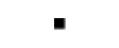 Střední odborné učiliště Uherský BrodStřední odborné učiliště Uherský BrodStřední odborné učiliště Uherský BrodStřední odborné učiliště Uherský BrodStřední odborné učiliště Uherský BrodSvatopluka Čecha 1110, 68801 Uherský BrodSvatopluka Čecha 1110, 68801 Uherský BrodStřední odborné učiliště Uherský BrodStřední odborné učiliště Uherský BrodStřední odborné učiliště Uherský BrodStřední odborné učiliště Uherský BrodStřední odborné učiliště Uherský BrodSvatopluka Čecha 1110, 68801 Uherský BrodSvatopluka Čecha 1110, 68801 Uherský BrodSvatopluka Čecha 1110, 68801 Uherský BrodSvatopluka Čecha 1110, 68801 Uherský BrodSVOPAP s.r.o.SVOPAP s.r.o.SVOPAP s.r.o.SVOPAP s.r.o.SVOPAP s.r.o.U Mrázovky 1950/16, 15000 Praha 5U Mrázovky 1950/16, 15000 Praha 5SVOPAP s.r.o.SVOPAP s.r.o.SVOPAP s.r.o.SVOPAP s.r.o.SVOPAP s.r.o.U Mrázovky 1950/16, 15000 Praha 5U Mrázovky 1950/16, 15000 Praha 5U Mrázovky 1950/16, 15000 Praha 5U Mrázovky 1950/16, 15000 Praha 5Kynolog chovatel / kynoložka chovatelka,  29.03.2024 1:30:54Kynolog chovatel / kynoložka chovatelka,  29.03.2024 1:30:54Kynolog chovatel / kynoložka chovatelka,  29.03.2024 1:30:54Kynolog chovatel / kynoložka chovatelka,  29.03.2024 1:30:54Kynolog chovatel / kynoložka chovatelka,  29.03.2024 1:30:54Strana 2 z 2Strana 2 z 2